Консультация для педагогов «Создание положительного имиджа ДОУ как одно из условий его успешного функционирования»Уважаемые, коллеги! Сегодняшняя встреча посвящена создание и работа над  положительным имиджем дошкольного  образовательного учреждения.Современные условия, в которых мы живем и трудимся принципиально отличаются от тех, какие были раньше. А в новых условиях следует вести себя и жить по другому, соразмерно иным моделям поведения. В настоящий момент мало быть просто хорошим специалистом в своей области, чтобы быть востребованным и идти в ногу со временем. Важно помнить, какую роль играет репутация, имидж конкретного человека и ДОУ в целом, сформированные усилиями всех членов коллектива в течении определенного времени.Что же следует понимать под понятием «имидж» (лат. – картинка). В переводе с английского – образ, престиж, репутация. Так же существует такая наука как «Имиджелогия» - наука об имидже, учит овладению технологией обаяния.К ДОУ, в настоящее время, предъявляются новые требования, которые предполагают четкое планирование деятельности с учетом запросов целевой аудитории то есть родительского сообщества.Образовательное учреждение – особая организация, представляющая собой открытую систему, вступающую во взаимодействие с внешней средой, развивающуюся под ее влиянием. Поэтому имидж ДОУ можно и нужно рассматривать как одну из  значимых составляющих его успешного функционирования.Основная составляющая имиджа ДОУ – известность, репутация, скорость реагирования на изменения запросов родителей, инновационный потенциал, престиж образовательных программ, высокий рейтинг. Необходимо, чтобы из общей массы детских садов, любящие родители выделили и выбрали именно ваш детский сад, чтоб доверили именно вам свое «чадо». А выделиться ДОУ может благодаря наличию положительного имиджа, который сложился у потенциальных клиентов.Имидж может перевести нас из категории выбираемых в категорию выбирающих.Составные части имиджа успешной организации:- кадры и кадровая политика (подбор квалифицированных специалистов, система их непрерывного образования);- дизайн организации и ее помещений (внешний вид здания и помещений, их ухоженность, внутреннее оформление);- «лицо» организации – люди представляющие ее на разных уровнях (компетентные, безупречные во всех отношениях: внешний вид, поведение, общение);- построение межличностных отношений на основе служебно-административного кодекса (соблюдение иерархии, отсутствие панибратства, фамильярности, соподчинения без унижения);- реклама организации (форма и качество);- исходящая документация (качество, соответствие нормам современного делопроизводства);- культурные аспекты: нормы, принципы, идеалы, культура общения внутри организации, язык общения (грамотный русский), качество результатов деятельности, летопись организации, традиции, культура рабочих мест сотрудников и т.д.;- требования к сотрудникам: преданность, устойчивый интерес к деятельности, качеству ее результатов, ответственность за благополучие и эффективное развитие организации;- ответственность за общественные последствия деятельности:                    Формула поведения сотрудников ДОУДумай             кому         что        как          где              зачем             и  какие                                                                                        говорить           из этого                                                                                                                                                могут                                                                                                                                возникнуть                                                                                                                                          последствияИмидж  воспитателя ДОУ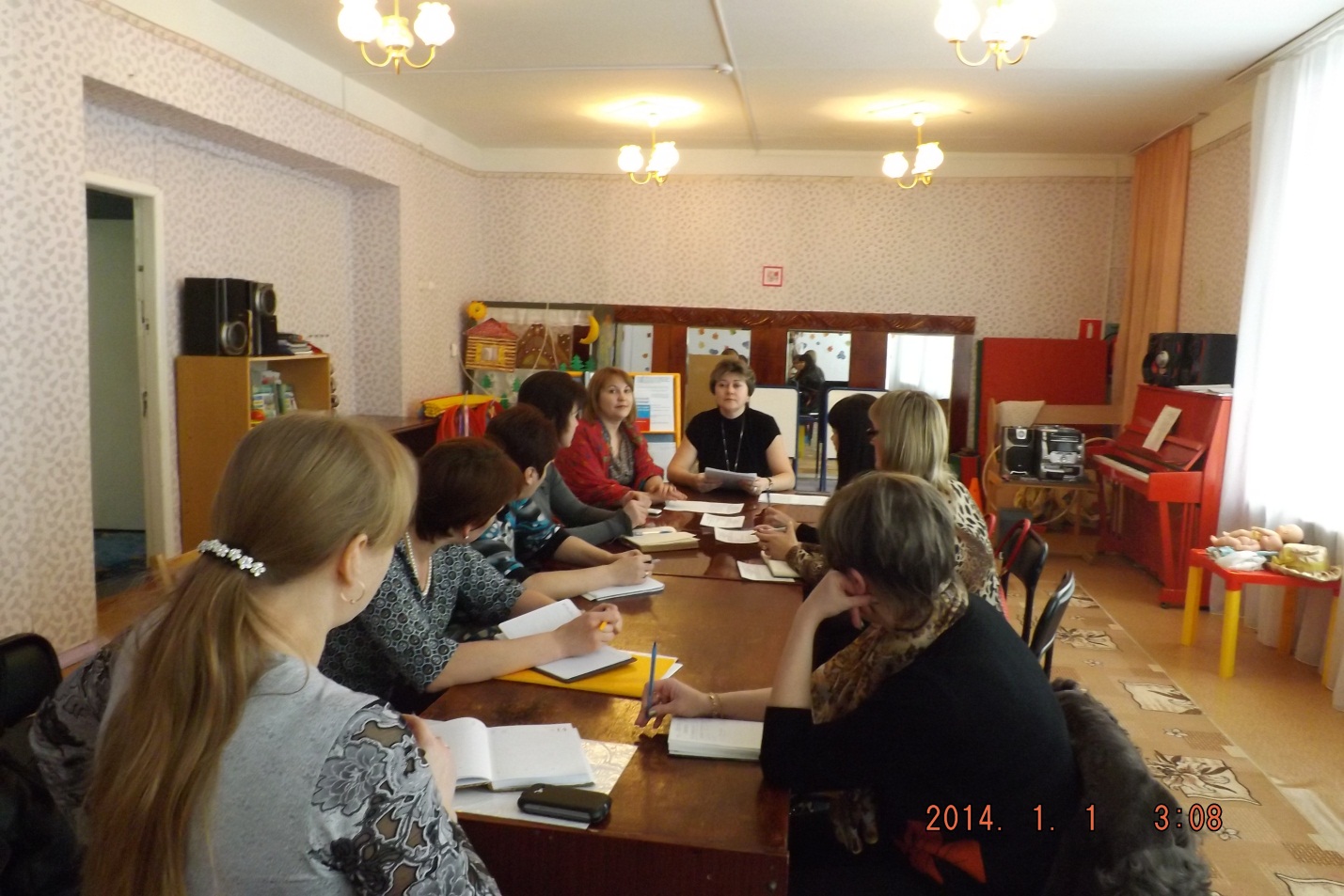 Личностный Профессиональный УравновешенностьИнициативность Требовательность        Справедливость Аккуратность (опрятность)Чуткость    Терпеливость      Чувство такта     Чувство юмора   Общительность  Жизнерадостность, оптимизм Доброжелательность   ИскренностьОтветственностьПунктуальностьБережливостьРаботоспособностьЛюбознательностьСтрессоустойчивостьАвторитетностьКомпетентностьПедагогическое мышление, рефлексия Коммуникативность, коммуникабельность НаблюдательностьПедагогическая эрудиция, оптимизмЭмпатияСтремление к саморазвитиюКреативностьВербальные способностиГностические уменияОбъективность